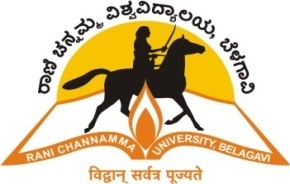 RANI CHANNAMMA UNIVERSITY,Vidyasangama, PB-NH-4, Bhutaramanahatti,BELAGAVI – 591 156REVISED PBAS PROFORMA FOR PROMOTION UNDER UGC CAREER ADVANCEMENT SCHEME(In accordance with UGC regulations 2018/Karnataka State Proceedings 2019)Department/School:  _______________________________________________________Application for promotion from:	(Assistant Professor (Level 10 to Level 11 or Level 11 to Level 12), Assistant Professor Level 12 to  Associate Professor Level 13A), Associate Professor  (Level 13A to Professor/equivalent cadres Level 14) and Professor (Level 14 to Level 15). ___________________________________________________________________________			(Please indicate whichever is applicable)PART-A: GENERAL INFORMATION17.      Academic Qualifications:*In case of M.Phil/Ph.D/ D.Sc/D.Litt., an attested copy of the degree & result notification for the same is to be attached.18.  Record of academic service prior to joining, RCUB (please attach relevant experience certificates)19. Record of Service in RCUB20.  Period of teaching Experience: P.G. Classes (in Years and months) 					   U.G. Classes (in Years and months)21. Research Experience excluding years spent in M.Phil /Ph.D. (in Years and months)22. Fields of Specialization under the Subject/Discipline23. UGC/AICTE/ISTE recognized Orientation/Refresher/Winter Courses attended *:	(*Attach certificate copies)PART B: ACADEMIC PERFRMANCE INDICATORSTable 1- Assessment Criteria and Methodology for University/College TeachersNOTE: Number of activities can be within or across the broad categories of activitiesDeclaration	I certify that the information provided is correct as per records enclosed herewith, as filled in Proforma. 						Name and Signature of ApplicantPlace:_________________Date: _________________--------------------------------------------------------------------------------------------------------------------------FOR USE BY Director of School/Head of the DepartmentSpecific Remarks if any:VERIFIED AND COUNTERSIGNEDPlace				Director of School/Head of the DepartmentDate:																					(Office Stamp)Table 2Methodology for University and College Teachers for calculating Academic/Research Score(Assessment must be based on evidence produced by the teacher such as: copy of publications, project sanction letter, utilization and completion certificates issued by the University and acknowledgements for patent filing and approval letter, students’ Ph.D. award letter, etc,.)Research Papers in Peer-Reviewed of UGC listed JournalsTotal API score Claimed:                                             Total API score awarded:Publications (other than Research papers)Total API score Claimed:                                             Total API score awarded:Creation of ICT mediated Teaching Learning pedagogy and content and development  of new and innovative courses and curriculaTotal API score Claimed:                                             Total API score awarded:4. Research GuidanceAssign API as per the components defined in Annexure IITotal API score Claimed:                                             Total API score awarded:Ongoing /Completed Research projects and consultanciesProject : :Assign API as per the components defined in Annexure II*Note: Attach List of Students with title of Thesis and year and names of Co-guides if anyTotal API score Claimed:                                             Total API score awarded:Total API score Claimed:                                             Total API score awarded:(ii) Invited  lectures / papers  Assign API as per the components defined in Annexure II*Note: Please see that for any conference paper published claim is not made for presentation also.Total API score Claimed:                                             Total API score awarded:*For the purpose of calculation research score of the teacher, the combined research score from the categories of 5(b). Policy Document and 6. Invited lectures/Resource Person/Paper presentation shall have an upper capping of 30% of the total research score of the teacher concerned.OTHER RELEVANT INFORMATIONPlease give details of any other significant contributions, awards etc.  not mentioned earlier in this proforma.Note: The applicant shall attach the self attested copies of all documents for the claim in the applicationDeclaration	I certify that the information provided is correct as per records enclosed herewith, as filled in Proforma. 						Name and Signature of ApplicantPlace:_________________Date: _________________--------------------------------------------------------------------------------------------------------------------------FOR USE BY Director of School/Head of the DepartmentSpecific Remarks if any:‘VERIFIED AND COUNTERSIGNEDPlace				Director of School/Head of the DepartmentDate:												(Office Stamp)SUMMARY OFPART B: ACADEMIC PERFRMANCE INDICATORS(For Use by Assessment/Selection Committee)Department/School:  ______________________________________________________________________Name and Designation of Applicant:_________________________________________________________Application for promotion from Level :_______________________to Level_______________________Table 1- Assessment Criteria and Methodology for University/College TeachersNOTE:Number of activities can be within or across the broad categories of activitiesFor the period _____________________ to ____________________ Min Score required:Table 2- Methodology for University and College Teachers for calculating Academic/Research Score(Assessment must be based on evidence produced by the teacher such as: copy of publications, project sanction letter, utilization and completion certificates issued by the University and acknowledgements for patent filing and approval letter, students’ Ph.D. award letter, etc,.)Declaration	I certify that the information provided is correct as per records enclosed herewith, as filled in Proforma. 						Name and Signature of ApplicantPlace:_________________Date: ________________Period of Assessment for promotion:Period of Assessment for promotion:From___________to  _____________ From___________to  _____________ From___________to  _____________ 1Name (in Block Letters)Name (in Block Letters)2Father’s Name/Mother’s NameFather’s Name/Mother’s Name3NationalityNationality4Date and Place of BirthDate and Place of Birth5SexSex6Marital StatusMarital Status7Indicate  category: SC/ST/OBC /General categoryIndicate  category: SC/ST/OBC /General category8Date and Post of Joining service at RCUB Date and Post of Joining service at RCUB 9Audit Number and UPF No:Audit Number and UPF No:10Date of Last Promotion with Post/Grade promoted to Date of Last Promotion with Post/Grade promoted to 11Current Designation and Grade payCurrent Designation and Grade pay12Which position and grade pay are you an applicant under CAS?Which position and grade pay are you an applicant under CAS?13Date of eligibility for promotionDate of eligibility for promotion14Permanent Address with PINCODEPermanent Address with PINCODE15Address for Communication with PINCODE16Phone numbers (Off. Res. Mob) and emailQualificationSubjects/ SpecializationUniversity/ BoardDuration of Study from-to datesDate of  award% of marks obtainedSSLC/10thStdBachelors DegreeMasters DegreeM.Phil*Ph.D.*D.Sc./D.Litt.*Other Qualifications  (if any)InstitutionDesignationEssential qualifications for the post at the time of appointmentNature of appointment (Regular/Fixed term/ Temporary/ Adhoc)Nature of Duties(Teaching/ research/Others)Pay-ScaleDate of Joining and Date of leavingReasons of Leaving.DesignationEssential qualifications for the post at the time of appointmentNature of Appointment (Regular/ Contract / Temporary/ Adhoc/ Guest)Nature of Duties (Teaching/, Research/ Guidance of Research/ Administration)Pay-ScaleDuration from- to datesTotal period Yr.  M.  DaysNature of the Course / Summer SchoolPlaceDurationSponsoring AgencySl.NoActivityGrading CriteriaGrading Criteria for  Assessment PeriodGrading Criteria for  Assessment PeriodGrading Criteria for  Assessment PeriodGrading Criteria for  Assessment PeriodGrading Criteria for  Assessment PeriodAverage Percentage of gradeSl.NoActivityGrading CriteriaYearYear YearYearYearAverage Percentage of grade1.Teaching : (Number of classes taught/total classes assigned)x100%(Classes taught includes sessions on tutorials, lab and other teaching related activities)80% &above – GoodBelow 80% but 70% above-SatisfactoryLess than 70% - Not satisfactory2. Involvement in the University/College students related activities/research activities:Administrative responsibilities such as Head, Chairperson/ Dean/Director/Co-ordinator, warden etc.Examination and evaluation duties assigned by the college/ university or attending the examination paper evaluation.Student related co-curricular, extension and field based activities such as student clubs, career counselling, study visits, student seminars and other events, cultural, sports, NCC, NSS and community services.Organising seminars/ conferences/ workshops, other college/university activities.Evidence of actively involved in guiding Ph.D studentsConducting minor or major research project sponsored by national or international agencies.At least one single or joint publication in peer-reviewed or UGC list of Journals.Good-Involved in at least 3 activitiesSatisfactory – 1-2 activitiesNot-satisfactory –  Not involved / undertaken any of the activitiesSelf-Assessment GradeSelf-Assessment GradeExpert-Assessment GradeExpert-Assessment GradeSl.No.TitleISSN/ ISBN No.Whether peer reviewed.Impact factor, if anyAPI Score claimedAPI score awarded123Sl.No.Books Published. ( Authors name, Title, Publisher and year)ISSN/ ISBN No.International /National /RegionalEditor /AuthorAPI Score claimedAPI score awardedBooks authored which are published by;International PublishersNational PublishersChapter in Edited BookEditor of Book by International PublisherEditor of Book by National PublisherTranslation works in Indian and Foreign Languages by qualified facultiesChapter or Research paperBookSl.No.TitleAPI Score ClaimedAPI Score awardedDevelopment of Innovative pedagogyDesign of new curricula and coursesMOOCsDevelopment of complete MOOCs in 4 quadrants (420 credit Course)(In case of MOOCs of lesser credits 05 marks/credit)MOOCs (developed in 4 quadrants) per module. LectureContent writer/subject matter expert for each module of MOOCs of (at least one quadrantCourse Coordinator for MOOCs (4 credit Course )(In case of MOOCs of lesser credits 02 marks/credit)E-ContentDevelopment of e-content in 4 quadrants for a complete course/e-booke-content (developed in 4 quadrants) per moduleContribution to development of e-content module in complete course/paper/e-book (at least one quadrant)Editor of e-content for complete course/paper/e-bookSl.No.Number EnrolledThesis SubmittedDegree awardedAPI Score ClaimedAPI Score Awarded(a)  Research guidancePh.DM.Phil/P.G Dissertation Sl.No.TitleAgencyPeriodPrincipal Investigator or Co-PIGrant/ Amount in (Rs Lakhs)API Score ClaimedAPI Score awardedResearch Projects Completed  More than 10 lakhsLess than 10 lakhsResearch Project On going:More than 10 lakhsLess than 10 lakhsConsultancy5.(a) PatentsScore ClaimedScore awardedInternationalNational*Policy Document (submitted to an International body/organisation like UNO/UNESCO/World Bank/International Monetary Fund etc, or Central Government or State Government)InternationalNationalState Awards/FellowshipInternationalNationalSl.No.Invited  lectures / papersISSN/ ISBN No.Details of ConferenceInternational /National /state or university levelAPI Score claimedAPI score awarded6.*Invited lectures/ Resource Person/ paper presentation in Seminars/Conferences/full paper in Conference Proceedings (paper presented in Seminars/Conferences and also published as full paper in Conference Proceedings will be counted only once)*Invited lectures/ Resource Person/ paper presentation in Seminars/Conferences/full paper in Conference Proceedings (paper presented in Seminars/Conferences and also published as full paper in Conference Proceedings will be counted only once)*Invited lectures/ Resource Person/ paper presentation in Seminars/Conferences/full paper in Conference Proceedings (paper presented in Seminars/Conferences and also published as full paper in Conference Proceedings will be counted only once)*Invited lectures/ Resource Person/ paper presentation in Seminars/Conferences/full paper in Conference Proceedings (paper presented in Seminars/Conferences and also published as full paper in Conference Proceedings will be counted only once)*Invited lectures/ Resource Person/ paper presentation in Seminars/Conferences/full paper in Conference Proceedings (paper presented in Seminars/Conferences and also published as full paper in Conference Proceedings will be counted only once)6.International (Abroad)6.International (within country)6.National6.State Sl. NoDetails (Mention Year, Value etc., where relevant)Period of Assessment for promotion:From___________to  ______________ Sl NoPeriod/Academic yearGrade ClaimedGrade Awarded123456Average GradeSl NoNature of ActivityScore ClaimedScore Awarded1Research Papers in Peer-Reviewed of UGC listed Journals2Publications (other than Research papers)3Creation of ICT mediated Teaching Learning pedagogy and content and development  of new and innovative courses and curricula4Research Guidance5Patents6Invited lectures/ Resource Person/ paper presentation in Seminars/Conferences/full paper in Conference Proceedings (paperTotal Score 